Bill of Rights Art ExamplesRené Magritte, “The Son of Man” (1964)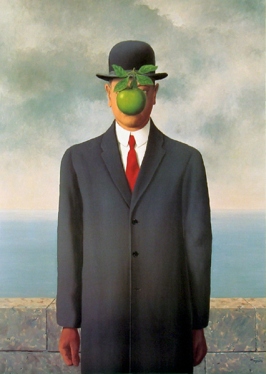 Magritte, R. (1964). The son of man [Painting]. Retrieved from: http://www.renemagritte.org/the-son-of-man.jspBanksy, “Girl and a Soldier” (2007)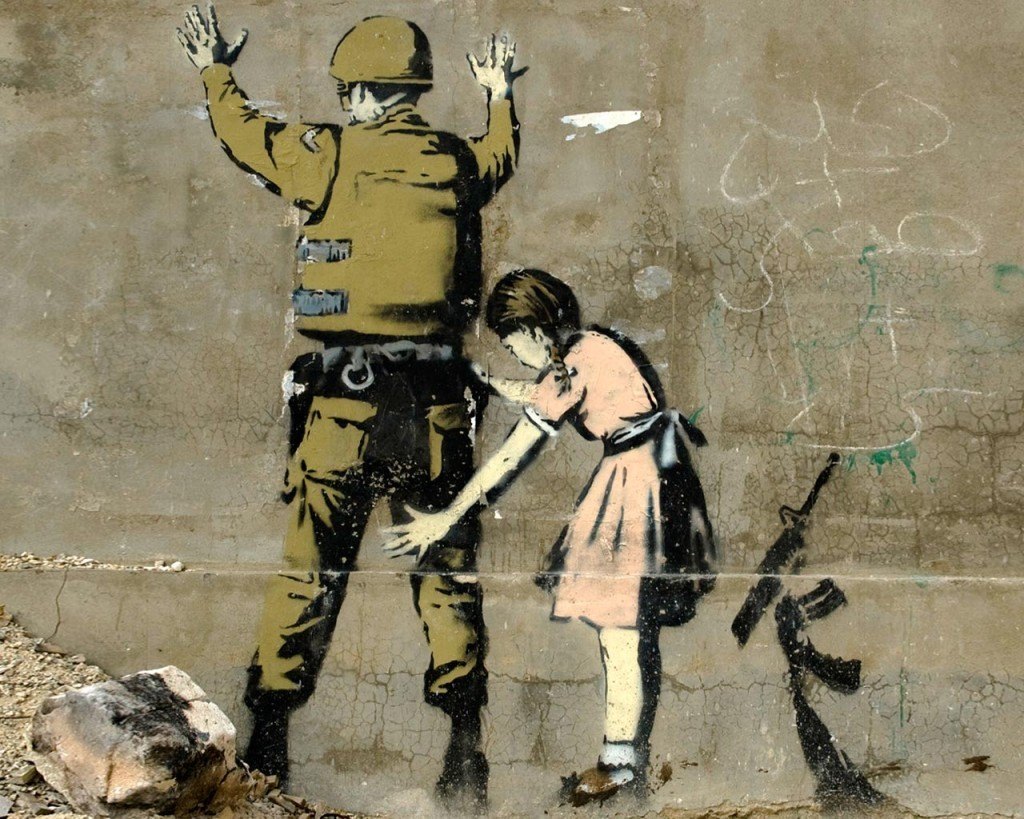 Banksy. (2007). Girl and a soldier [Painting]. West Bank, Bethlehem. Retrieved from http://www.stencilrevolution.com/banksy-art-prints/girl-and-soldier/Marcellous Lovelace (with BLK75), “I Am Man” Mural (2014)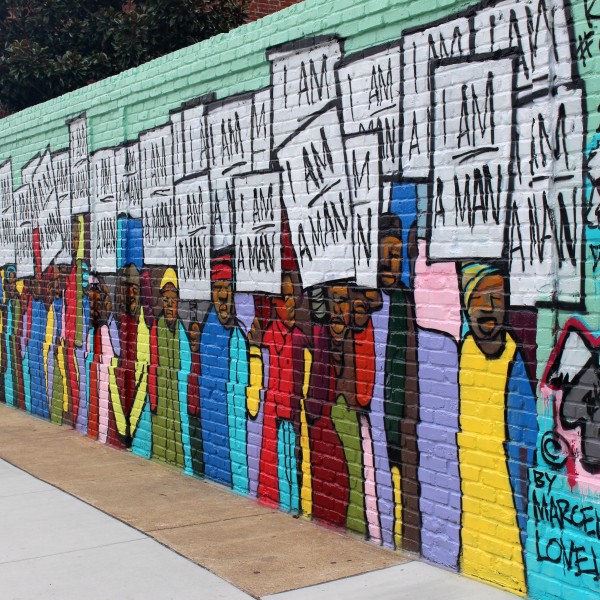 Lovelace, M. (2014). I am a man [Painting]. Memphis Art Project. Retrieved from http://www.memphisart.org/tag/marcellous-lovelace/